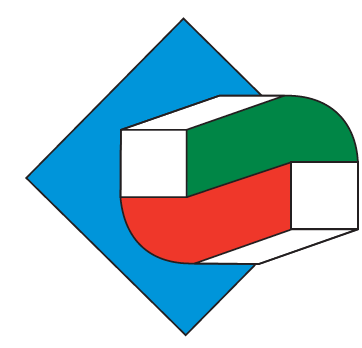                          EΛΛΗΝΟ ΙΤΑΛΙΚΟ ΕΠΙΜΕΛΗΤΗΡΙΟ -AΘΗΝΑΕρωτηματολόγιο Ενδιαφέροντος για την Ιταλική αγορά ‘’Ελάτε να Εξάγουμε Περισσότερη Ελλάδα’’        Γενικές πληροφορίες Εταιρείας :Επωνυμία Εταιρείας..........................................................................................................................................Διευθ.Σύμβουλος/Υπευθ.Εξαγωγών ...............................Πόλη ...........................................................................Τηλ.................................................Fax....................................e-mail...........................................................Ιστότοπος eταιρείας-web site.......................................................................................................................1. Εταιρική ΠαρουσίασηΚύρια εμπορική δραστηριότητα – βασικά προιόντα   ..................................................................................................................................................................  ...................................................................................................................................................................2. Δραστηριότητα στις ξένες (διεθνείς) αγορέςΗ εταιρεία σας εξάγει ήδη ;                ΝΑΙ □       ΟΧΙ □Κύριες χώρες εξαγωγών  ..............................................................................Η εταιρεία σας εισάγει  ;               ΝΑΙ □       ΟΧΙ □Κύριες χώρες εισαγωγών   ..............................................................................        3. Παρουσία στην ιταλικά αγορά          Η εταιρεία σας δραστηριοποιείται στην Ιταλία                 ΝΑΙ □       ΟΧΙ □         Με τι είδους συνεργασία;         Agent □      Εισαγωγέα   □      Τελικό πελάτη  □     Άλλο □       4. Περιγραφή και είδος της συνεργασίας που αναζητάτε    ...................................................................................................................................................................   ................................................................................................................................................................... 5.Είστε ενδιαφερόμενοι να συμμετέχετε σε προγραμματισμένες και στοχευμένες συναντήσεις με ιταλικές εμπορικές επιχειρήσεις της κατηγορίας σας στην Ιταλία. (workshop b to b συναντήσεις) ;             ΝΑΙ □       ΟΧΙ  □         6.Έχετε ενδιαφέρον να εγγραφείτε ως μέλος του Ελληνο-Ιταλικού Επιμελητηρίου;            (Θα σας σταλεί e-mail με όλες τις υπηρεσίες  που παρέχουμε)             ΝΑΙ □       ΟΧΙ  □                                Το ερωτηματολόγιο αφού συμπληρωθεί να αποσταλεί στο e-mail giannotti@italia.gr ή με φαξ στο νούμερο               +30 210.7213212